French: Second Language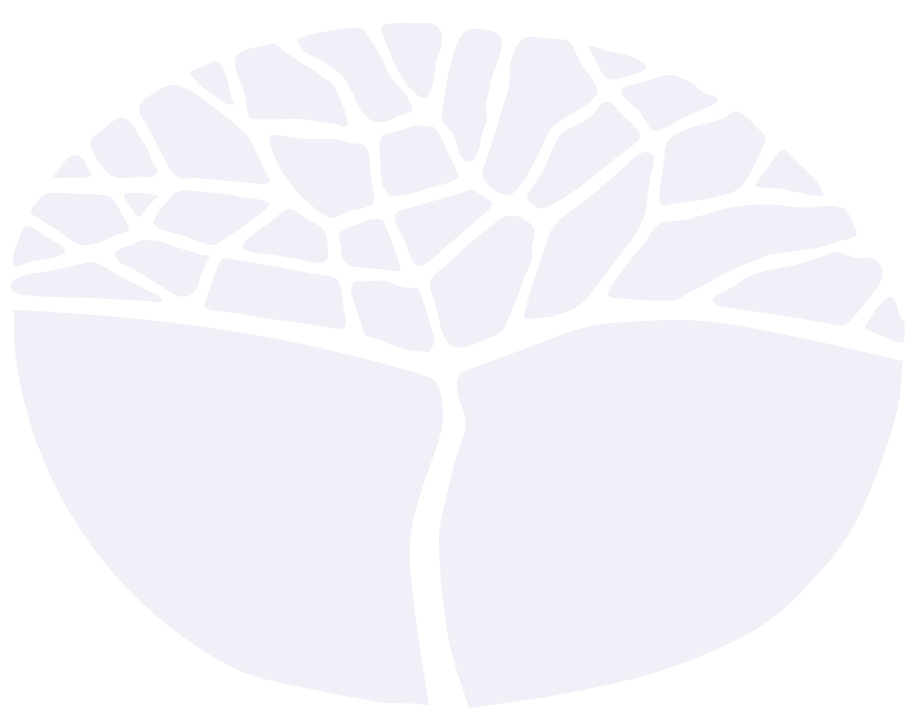 General courseMarking key for the Externally set task  Sample 2016Copyright© School Curriculum and Standards Authority, 2014This document – apart from any third party copyright material contained in it – may be freely copied, or communicated on an intranet, for 
non-commercial purposes in educational institutions, provided that the School Curriculum and Standards Authority is acknowledged as the copyright owner, and that the Authority’s moral rights are not infringed.Copying or communication for any other purpose can be done only within the terms of the Copyright Act 1968 or with prior written permission of the School Curriculum and Standards Authority. Copying or communication of any third party copyright material can be done only within the terms of the Copyright Act 1968 or with permission of the copyright owners.Any content in this document that has been derived from the Australian Curriculum may be used under the terms of the Creative Commons Attribution-NonCommercial 3.0 Australia licenceDisclaimerAny resources such as texts, websites and so on that may be referred to in this document are provided as examples of resources that teachers can use to support their learning programs. Their inclusion does not imply that they are mandatory or that they are the only resources relevant to the course.French: Second LanguageExternally set task – marking key Part 1Text 1: La course à pied la Parisienne	(9 marks)What is being advertised?	(1 mark)Complete the table with the relevant information.	(8 marks)Text 2: Qu’est-ce que tu fais normalement pendant ton temps libre ?	(11 marks)What is the subject of this blog posting?	(1 mark)Answer True or False to the following statements. 	(4 marks)Where did Claudine go and what did she do last week? Complete the table with the relevant information.	(4 marks)What is Claudine looking forward to next weekend? Why?	(2 marks)Part 2A French youth magazine has just published their top 10 tips on keeping fit and healthy. They have asked their readers to give their opinion on why it is important for young people to keep fit and healthy. Write an email providing your opinions on why it is important to maintain a well-balanced lifestyle and describe what you have done so far this year to keep fit and healthy. Write approximately 80–100 words in French. 	(20 marks)StatementMarks(La Parisienne) a running race (held in Paris)1Total1StatementStatementMarksQuestionsResponsesWhen will the event take place?on the 9th of Septemberat 9:00 am precisely11Who is the intended audience?womenunder 25 years of age 11In what two (2) ways is this event similar to those in previous years?1. The course will be a distance of 6 km around the Seine.2. The starting line is at the foot/base of the Eiffel Tower.11What is the cost for those entering this event?Nothing/It is free.1How long has the event been running?Since 1997/18 years (in 2014).1TotalTotal8StatementMarksOne of the following responses:It is a commentary on/ It is about what people do in their free time.People are asked ‘What do you normally do in your free time?’1Total1StatementTrue/FalseMarksClaudine loves to spend her pocket money shopping on a Saturday morning.True1She often visits her friend Alice to play on her Wii.False1On a Saturday afternoon Claudine goes with her mother to the cinema near her home to watch a movie.False1In summer she plays football with her brothers.False1TotalTotal4StatementStatementMarksWhere she wentWhat she didSports centre (near the skating rink)Played tennis (with friends)1 + 1Cousins’ housePlayed bowls1 + 1TotalTotal4StatementStatementMarksWhat is Claudine looking forward to next weekend?Playing sport1Why?Health is so important (and so she plays a lot of sport)1TotalTotal2CriteriaMarksTopic – Content and relevance of response Topic – Content and relevance of response Writes an email to the French youth magazine that provides all the required content by:giving an opinion on why it is important to maintain a well-balanced lifestyle, anddescribing what they have done so far this year to keep fit and healthy.Uses effective and relevant details to elaborate.6Provides most of the required content and relates it to the question. Uses relevant details to elaborate.5Provides relevant content and covers a range of aspects of the question. Uses details to elaborate.4Provides generally relevant content and relates it somewhat to the question. Uses limited details to elaborate.3Provides some content that superficially addresses some of the information in the question.2Provides content with little relevance to the question.1Provides content with no relevance to the question.0Total6Linguistic resources – AccuracyLinguistic resources – AccuracyApplies the rules of grammar (agreements, objects, conjugation, tense and mood) and syntax accurately and consistently. Uses a range of complex structures with some errors. Makes minor errors occasionally, but inaccuracies do not affect meaning or flow.6Applies the rules of grammar (agreements, conjugation, tense and mood) and syntax accurately and consistently. Uses a range of structures with some errors. Makes errors occasionally, but inaccuracies do not affect meaning or flow. 5Applies the rules of grammar (including agreements, tense and mood) and syntax with a satisfactory level of accuracy and consistency. Uses a range of simple structures correctly. Makes errors, but inaccuracies do not affect meaning.4Applies the rules of grammar (including agreements, tense and mood) and syntax with a satisfactory level of accuracy. Uses simple structures correctly most of the time. Makes errors, with inaccuracies occasionally affecting meaning.3Applies the rules of grammar (including agreements, tense and mood) and syntax inadequately and inconsistently. Uses a limited range of structures. Relies on syntax of another language. Makes errors, and inaccuracies impede understanding.2Applies the rules of grammar (including agreements, tense and mood) and syntax inaccurately. Uses a limited range of structures. Relies heavily on syntax of another language. Makes frequent errors.1Fails to apply the rules of grammar with any accuracy or consistency. Uses only single words and short phrases. Relies heavily on syntax of another language.0Total6Linguistic resources – Vocabulary and rangeLinguistic resources – Vocabulary and rangeUses contextually relevant vocabulary and a wide range of expressions. Effectively engages the audience.5Uses contextually relevant vocabulary and a range of expressions. Engages the audience.4Uses relevant vocabulary and a range of expressions. Engages the audience. 3Uses mostly relevant vocabulary and expressions. 2 Uses repetitive, basic vocabulary. Relies on cognates. 1 Uses limited vocabulary. Relies on cognates. 0 Total5Text types – Conventions and sequencingText types – Conventions and sequencingWrites an email to the magazine containing all the key conventions, including:a salutation at the beginning and a signature at the endinformal languagea range of tenses, including the present and the past tense. Sequences information cohesively and coherently.3Uses most of the key conventions of the text type. Sequences information to some extent.2 Uses few of the key conventions of the text type. Limited organisation of information impedes the flow and understanding. 1Does not observe the conventions of the text type and does not sequence ideas. 0 Total3Overall total20